Forest Floor Rhythms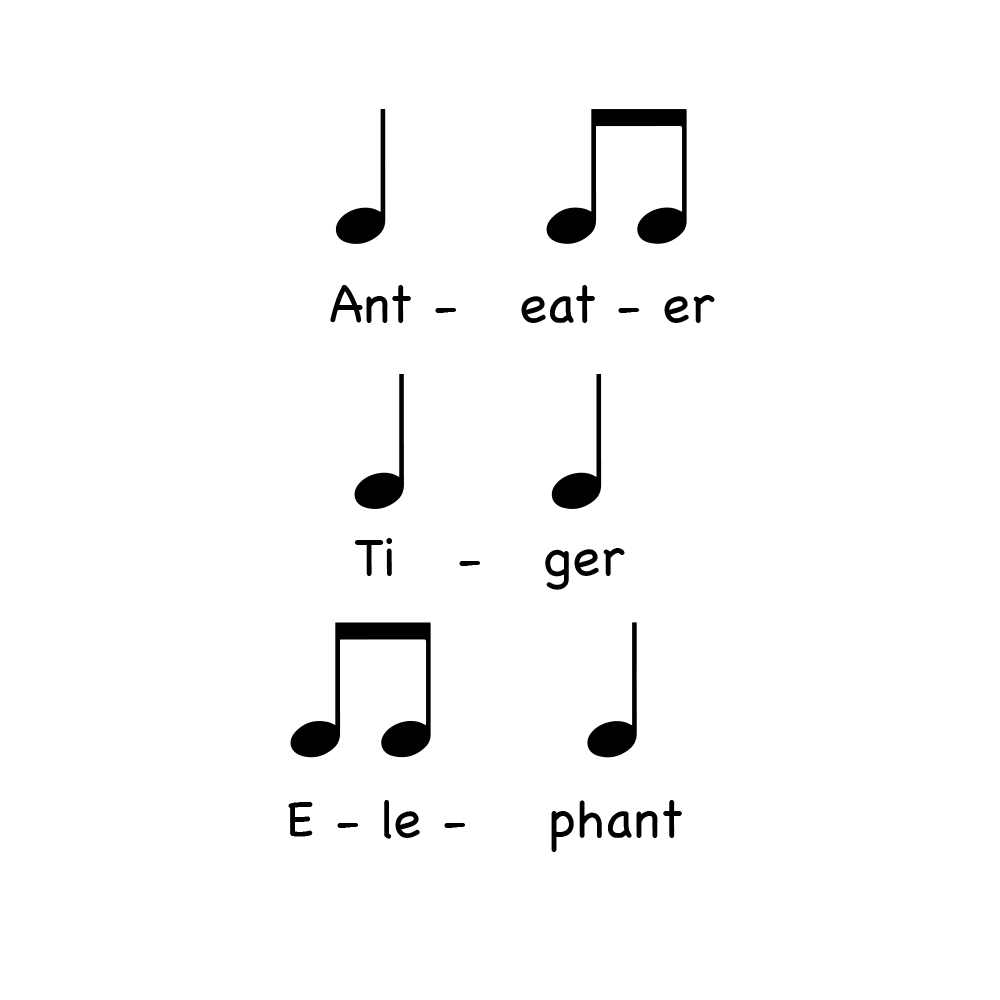 Understory Rhythms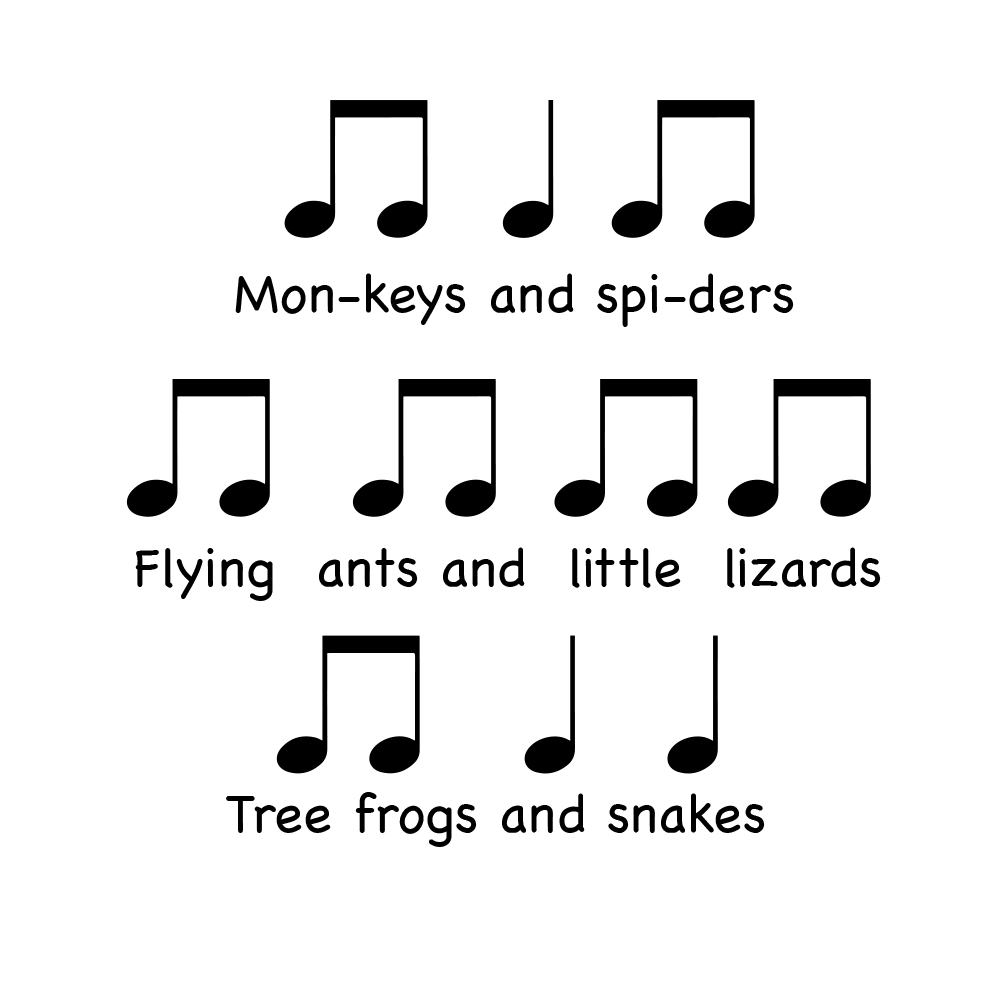 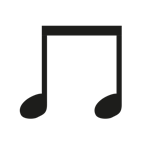 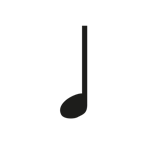 